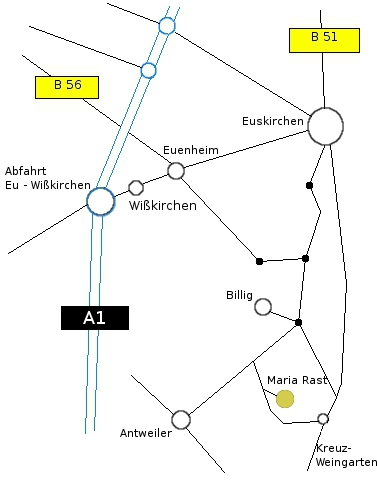 So finden Sie unsA1Abfahrt Euskirchen-Wißkirchen, Richtung Euskirchen, erste Ampel rechts, ab hier ist Maria Rast ausgeschildertB 51bis Kreuzweingarten-Mitte, Verkehrsinsel „Altes Brauhaus“ abbiegen und der Ausschilderung nach Maria Rast folgenBildungsstätte Haus Maria Rast- Schönstattzentrum -53881 EuskirchenTel  02256/ 9587-0	Fax -60info@haus-maria-rast.dewww.haus-maria-rast.deBesinnungstagfür Männer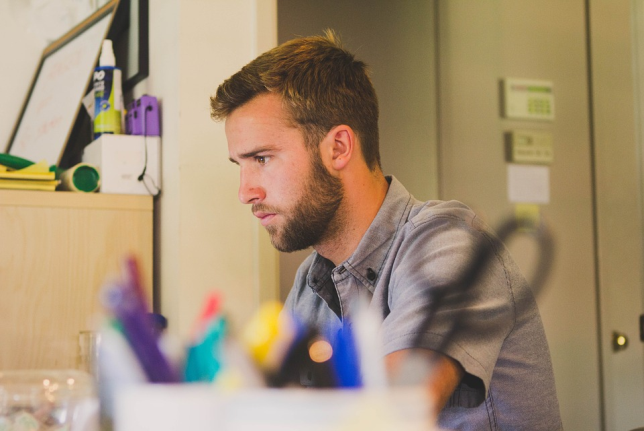 "Dieser (Paulus) ist mir ein auserwähltes Werkzeug" (Apg 9,15)Ich, ein MitarbeiterGottes Herausforderung und Entlastung zugleich15. März 2020Haus Maria Rast, EuskirchenDatum	Sonntag, 15. März 2020Ort	Bildungsstätte	Haus Maria Rast	Schönstattzentrum	Josef-Kentenich-Weg 1	53881 EuskirchenReferent	Pater Elmar Busse,	DernbachKosten  	23,00 €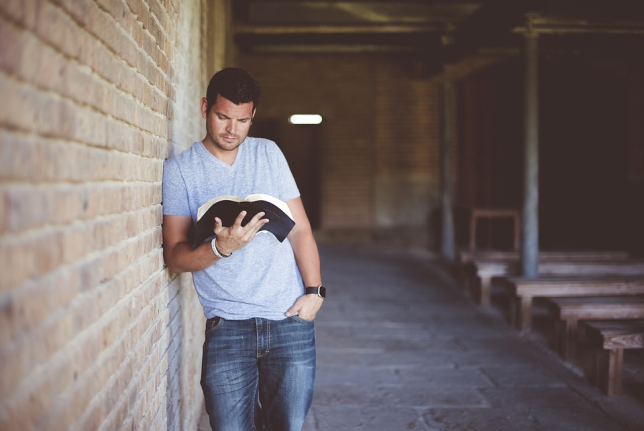 Kontakt & InfoAdolf Zimmermann0173-2802634adolf.zimmermann@t-online.deProgrammab10.15 Uhr	Stehkaffee10.45 Uhr 	Begrüßung	Vortrag12.30 Uhr	Mittagessen14.00 Uhr	Workshops15.00 Uhr 	Nachmittagskaffee 15.45 Uhr	Heilige Messe	16.30 Uhr	Ende, Abreise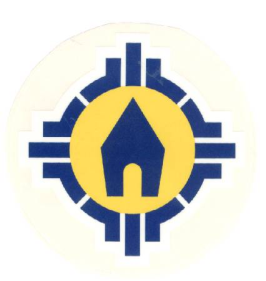 Fotos: PixabayAnmeldungBitte schicken Sie Ihre Anmeldung bis spätestens 10.03.2020 an:Bildungsstätte Haus Maria Rast- Schönstattzentrum -Josef-Kentenich-Weg 153881 EuskirchenTel.   02256-9587- 0   Fax - 60info@haus-maria-rast.dewww.haus-maria-rast.de- - - - - - - -- - - - - - - - --  - - - - - - - - - - - ---Anmeldung zum Besinnungstag für Männer am 15. März 2020in Haus Maria Rast, EuskirchenName: 	Vorname: 	Straße: 	PLZ, Ort: 	Telefon: 	Alter: 	Vegetarisches Essen gewünscht	        	Datum                Unterschrift